
ROUNDTABLE MEETING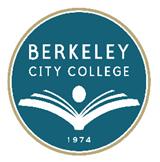 AGENDAMonday, April 22, 201312:10 pm – 1:30 pmBCC Conference Room 451A/BChair:  Debbie Budd, PresidentTime	Topic	Lead12:10 pm – 12:15 pm	Agenda Review	Debbie Budd
12:15 pm – 12:20 pm	Position Postings	Kerry Compton12:20 pm – 12:25 pm	Grants Update	Katherine Bergman12:25 pm – 12:30 pm 	University of Phoenix Proposal/Scholarships	Kerry Compton12:30 pm – 12:40 pm	Student Election Process and Timeline	May Chen12:40 pm – 12:45 pm	Graduation Status	Brenda Johnson12:45 pm – 1:05 pm	Beginning to Review Our Success Data by Ethnicity -	All   	Highlighting What We Still Need and What We Can Do		1:05 pm – 1:20 pm	Next Steps for Assessing the Achievement of Our	All  	Goals and Accomplishments1:20 pm – 1:27 pm 	Committee Update Reports	Ed Committee	Kerry/Cleavon/Joseph/Brenda
Facilities Committee	Pieter
PBC	May/Jenny/Jennifer
Tech Committee	Lilia/Fabian		Other Committees	1:27 pm – 1:29 pm	Other1:30 pm	Closing~ Roundtable meetings are open to the college community ~***********Above times and/or topics are subject to changeOur Mission:  Berkeley City College’s mission is to promote student success, to provide our diverse communitywith educational opportunities, and to transform lives.Our Vision:  Berkeley City College is a premier, diverse, student-centered learning community, dedicated to academic excellence, collaboration, innovation and transformation.